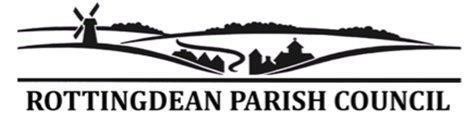 Annual Village Meeting Wednesday 13 April in the Main Hall at the Whiteway Centre.  Doors Open at 6.45 pm to view the plans for St Aubyns Field, Pavilion and Chapel.Agenda 6.45 pm:	The Main Hall, GB Room and Round Room St Aubyns – Exhibition. Plans and suggestions for the future use of St Aubyns field, the Chapel and Pavilion.7.30 pm: 	Main Hall: The Annual Village meetingOverview – Cllr Sue John (Chair)An introduction to the Councillors and the work of the Parish CouncilQuestions9.00 pm:	Close